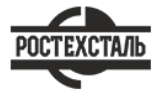 ГОСТ 3559-75Лента стальная для бронирования кабелей. Технические условияСтатус: действующийВведен в действие: 1977-01-01Подготовлен предприятием ООО «Ростехсталь» - федеральным поставщиком металлопрокатаСайт www.rostechstal.ru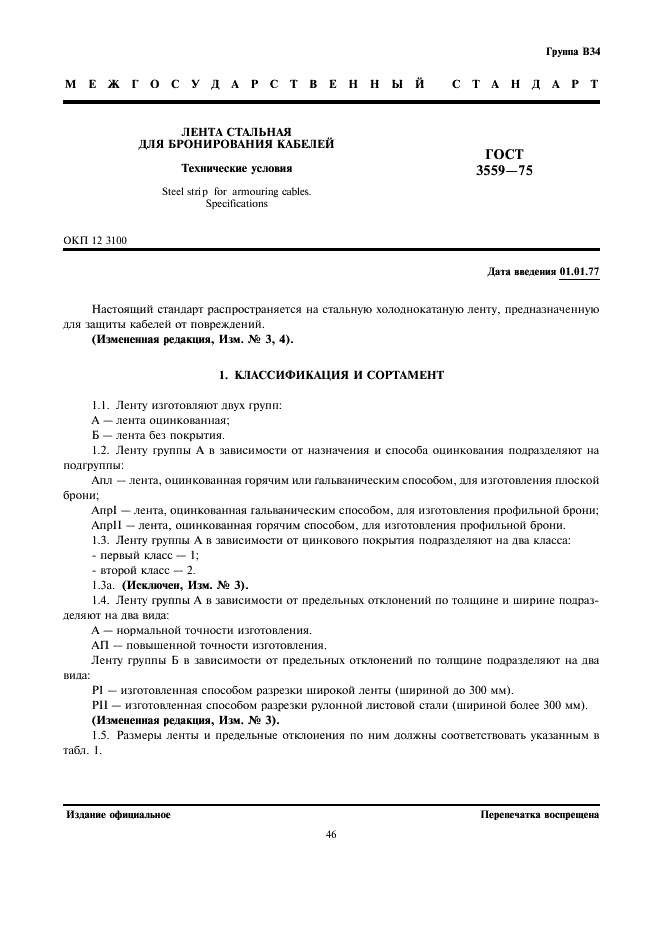 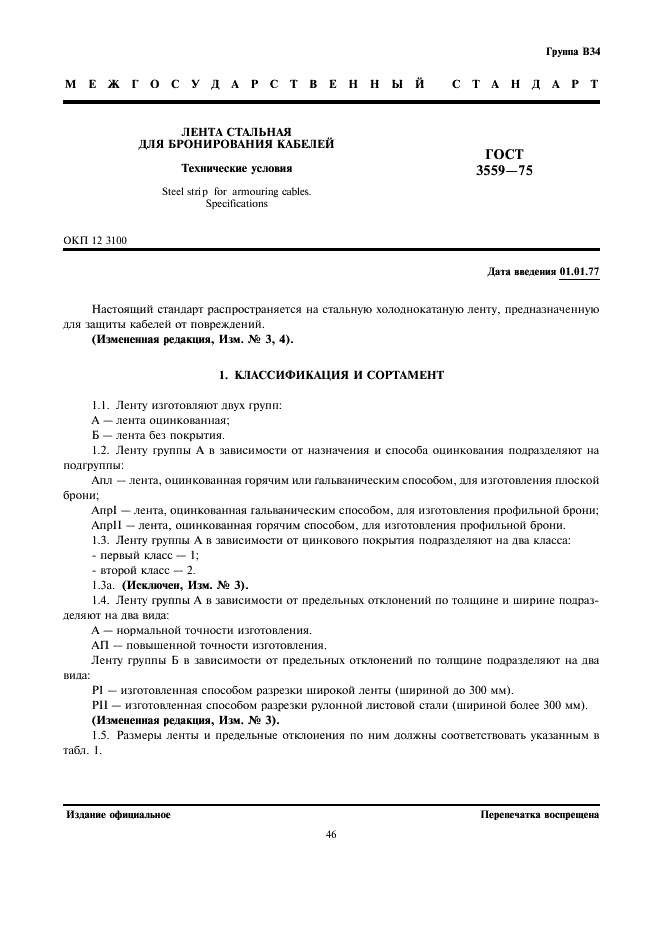 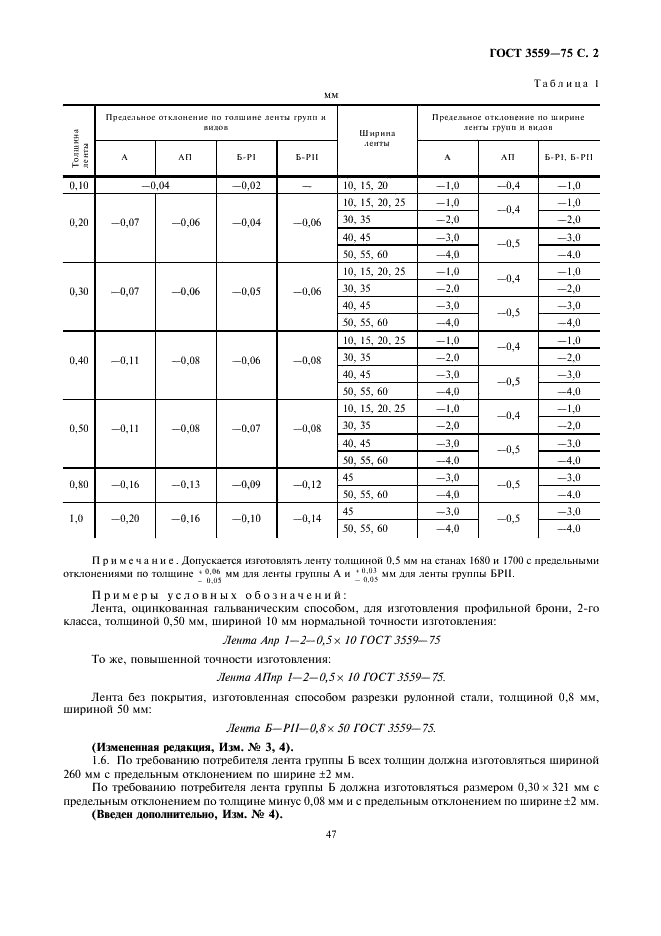 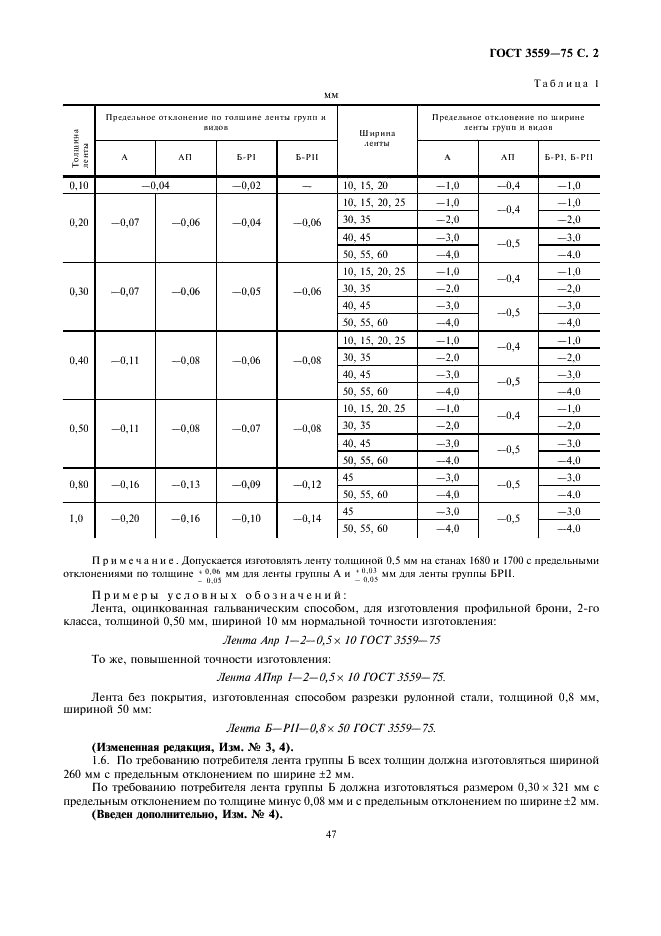 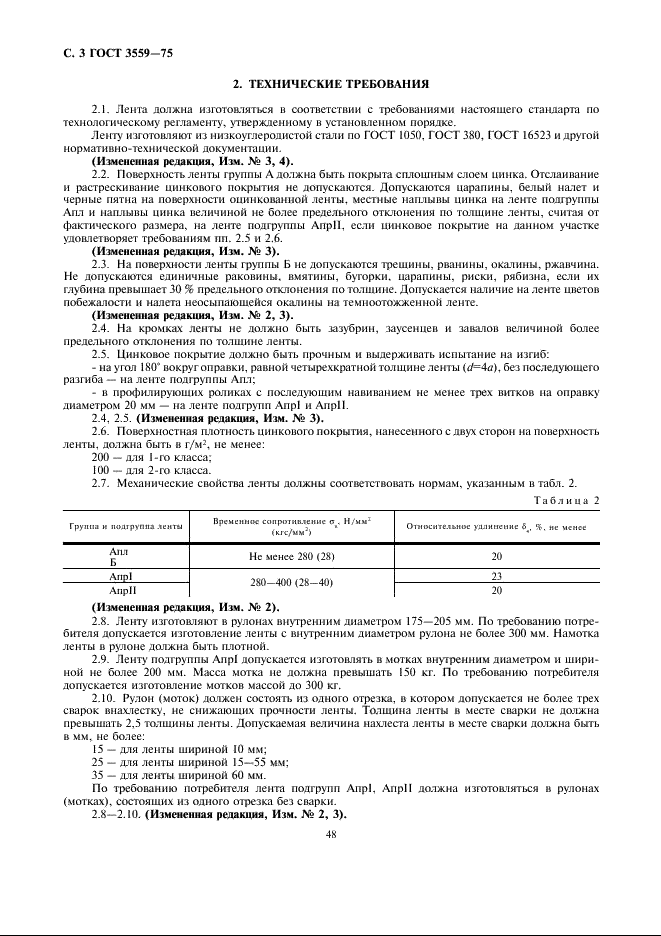 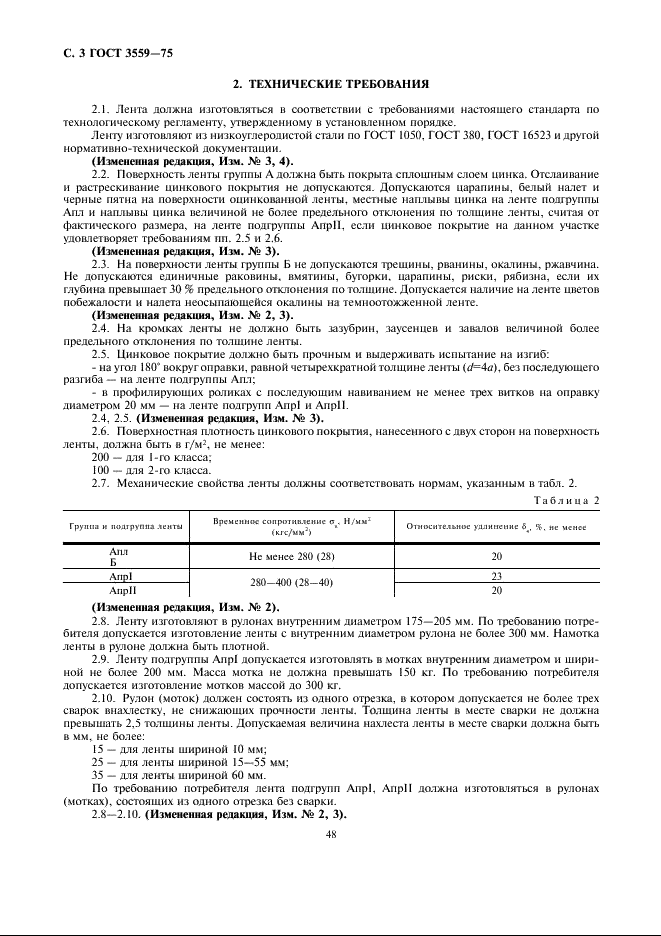 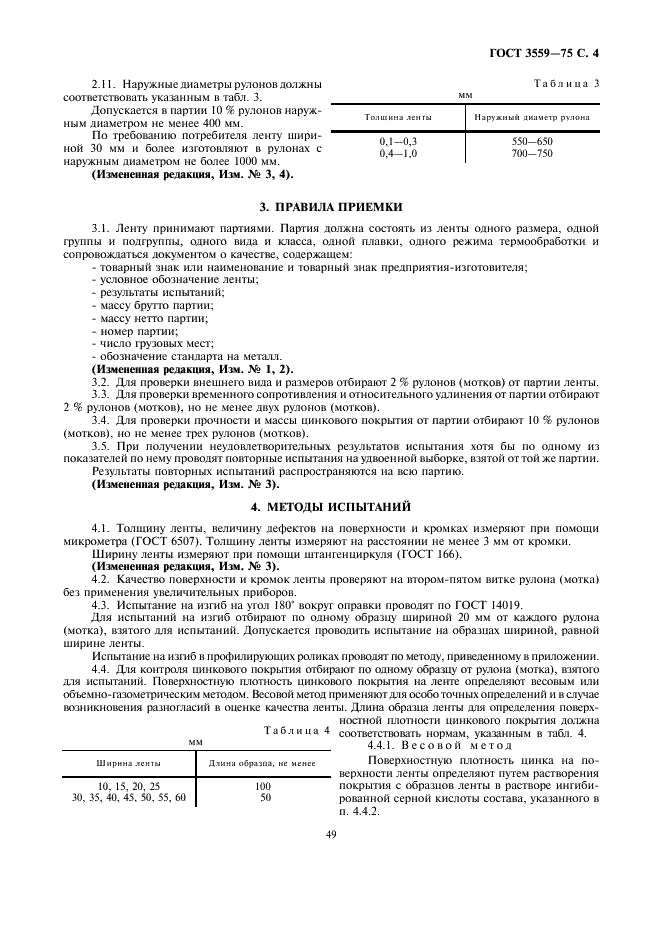 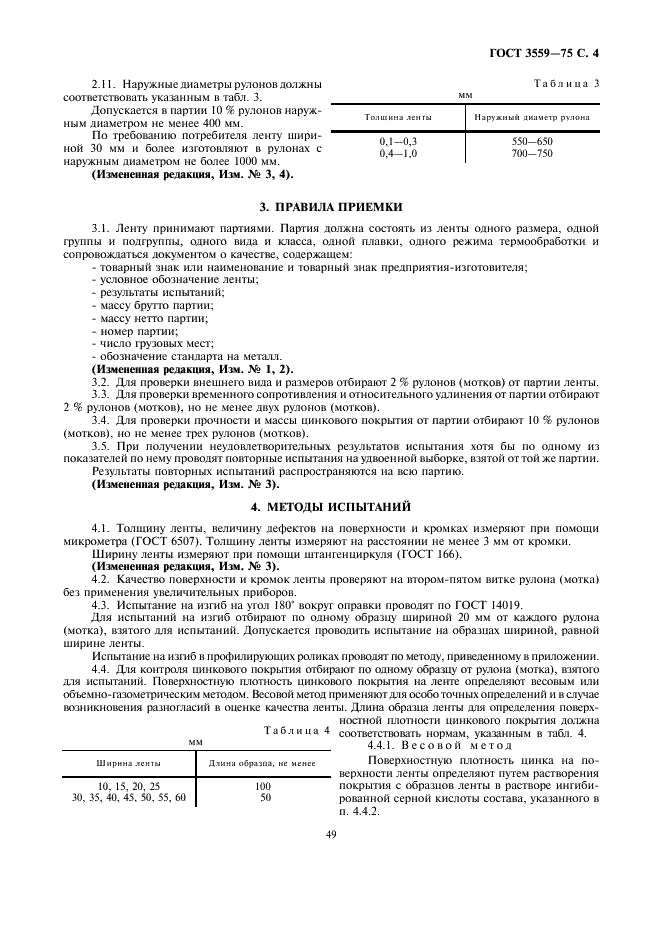 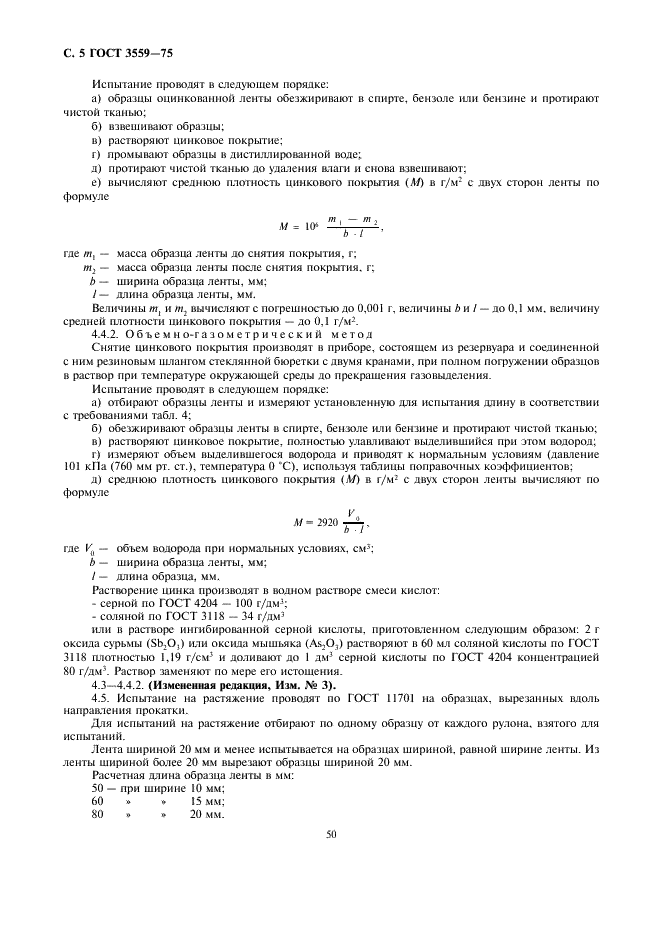 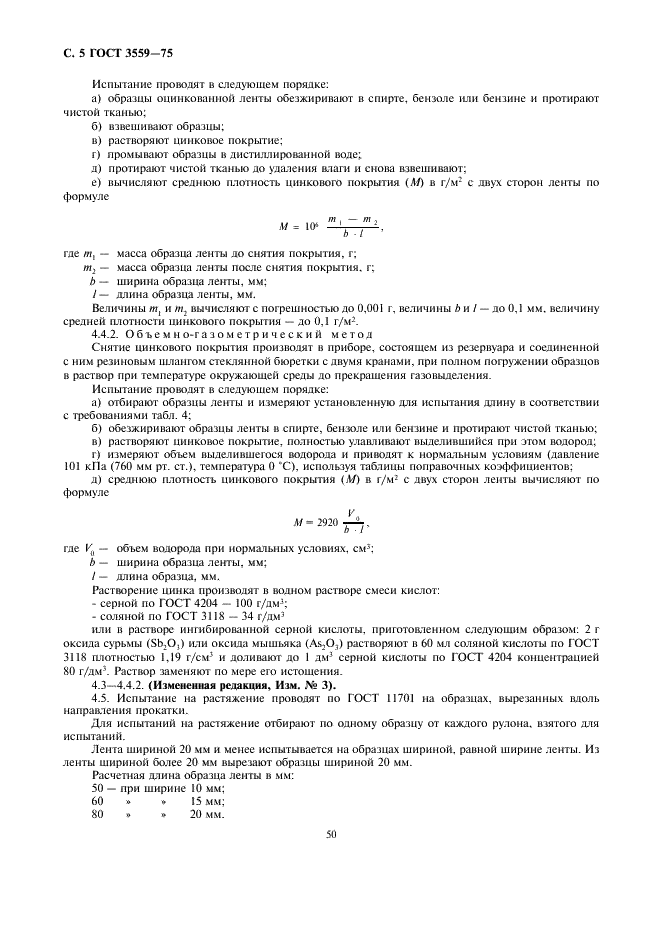 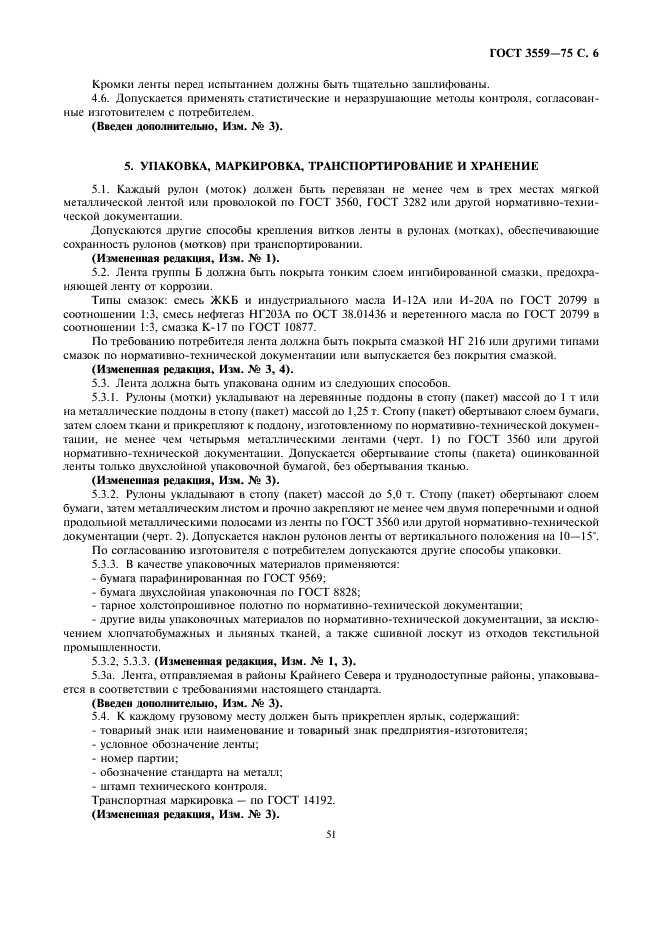 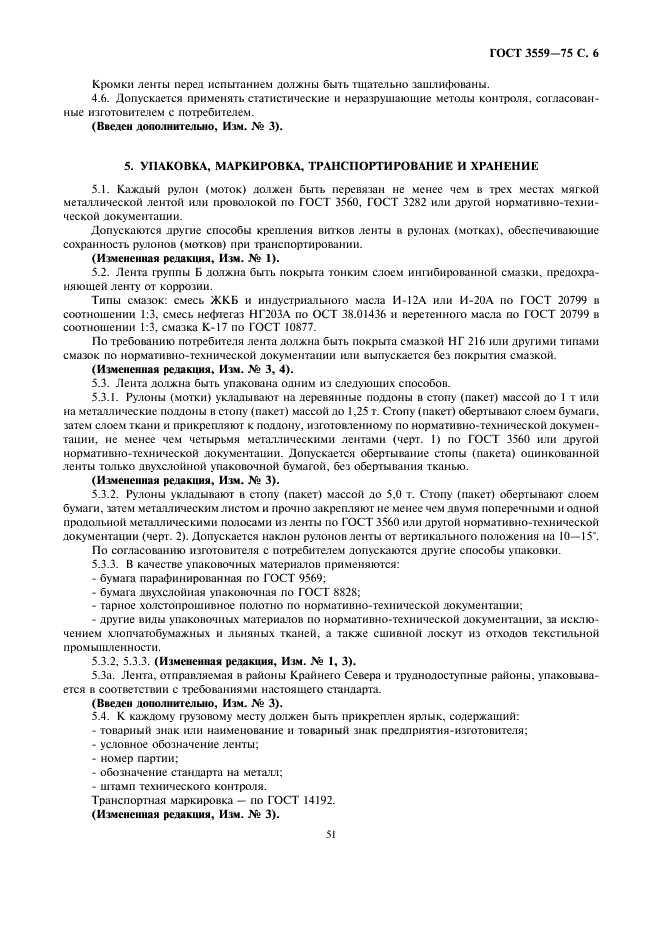 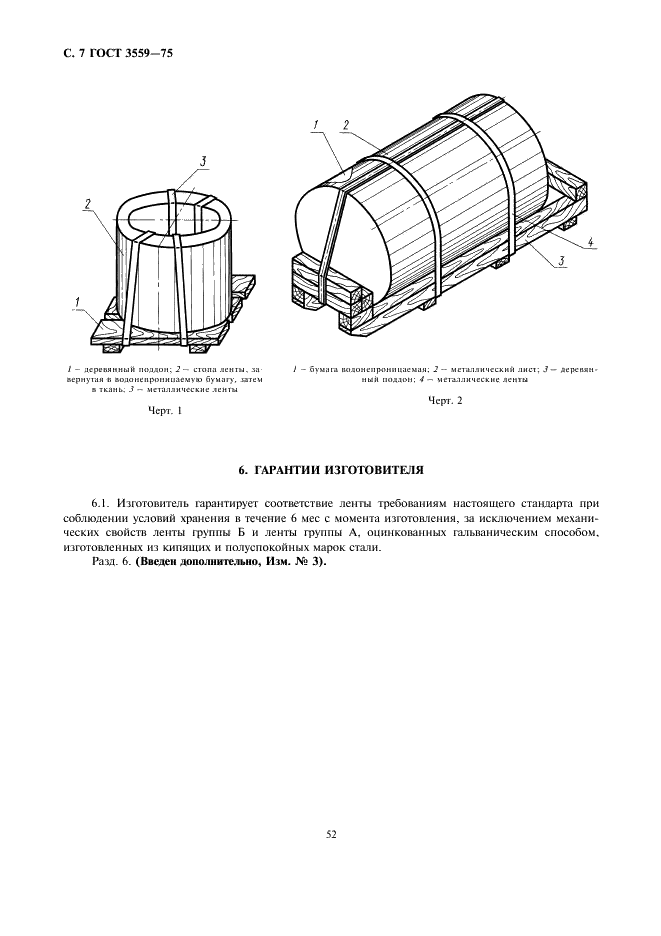 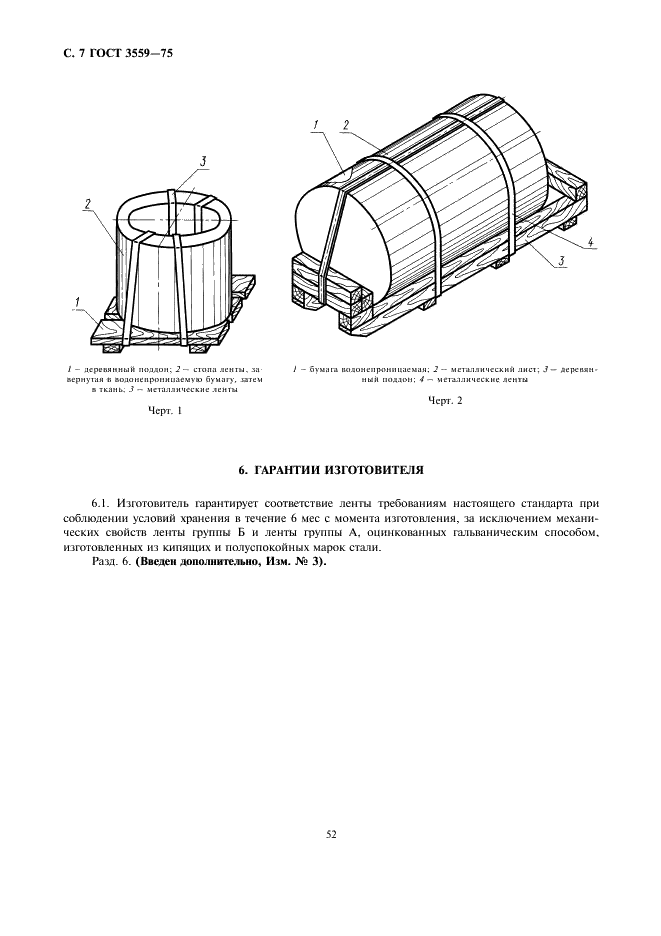 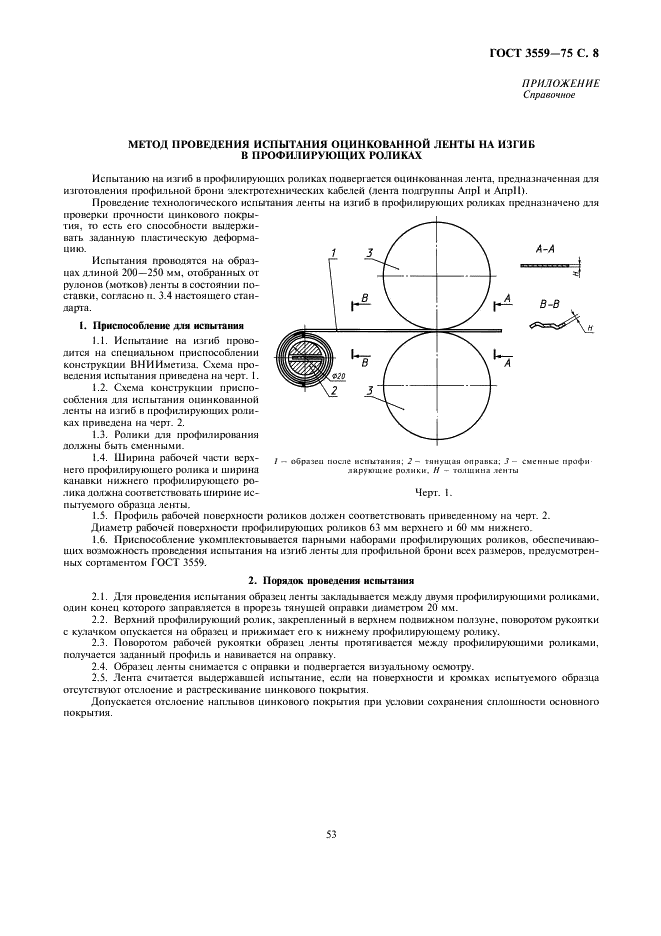 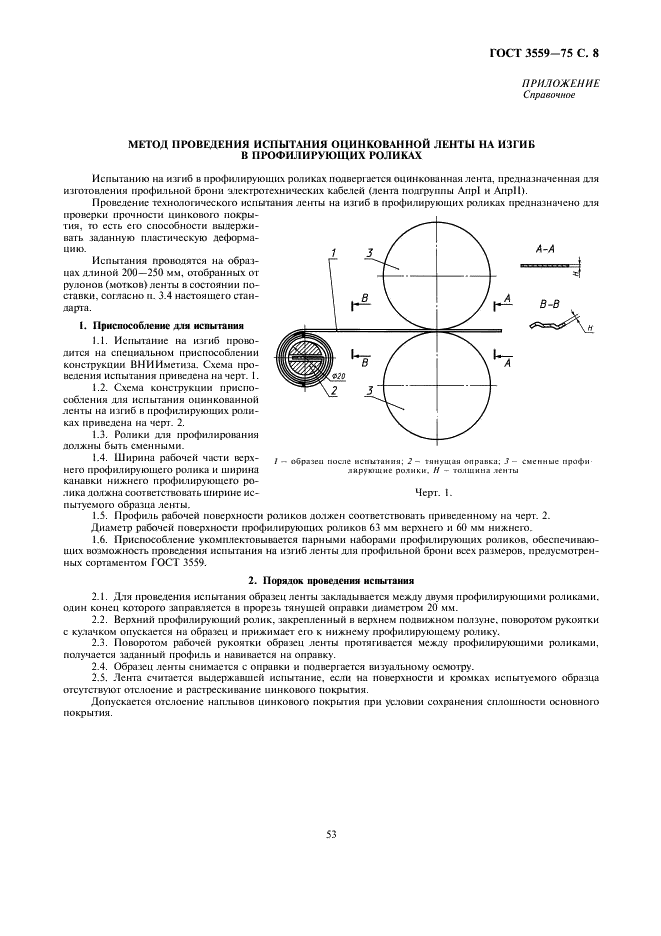 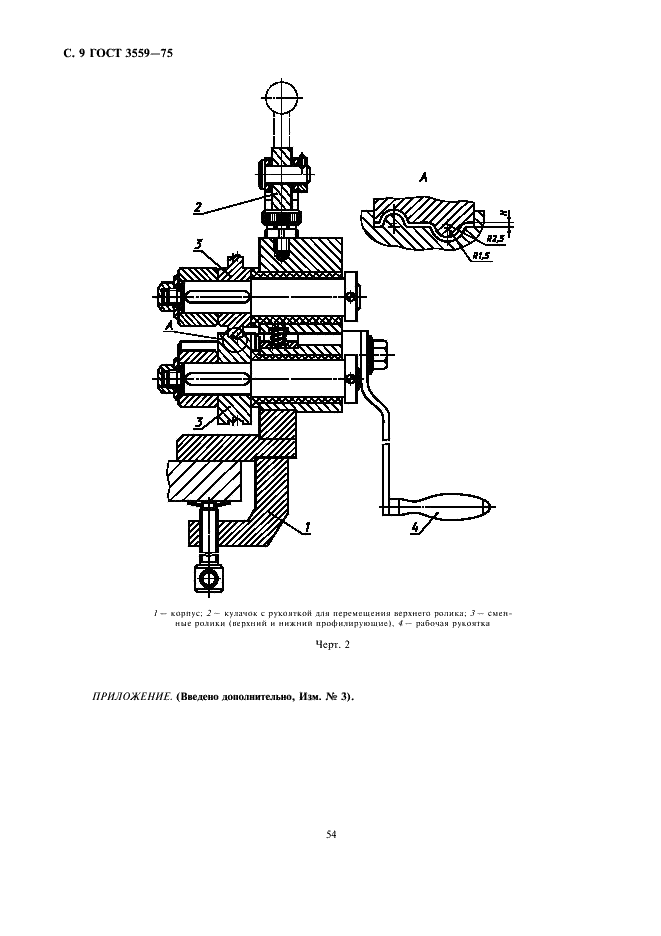 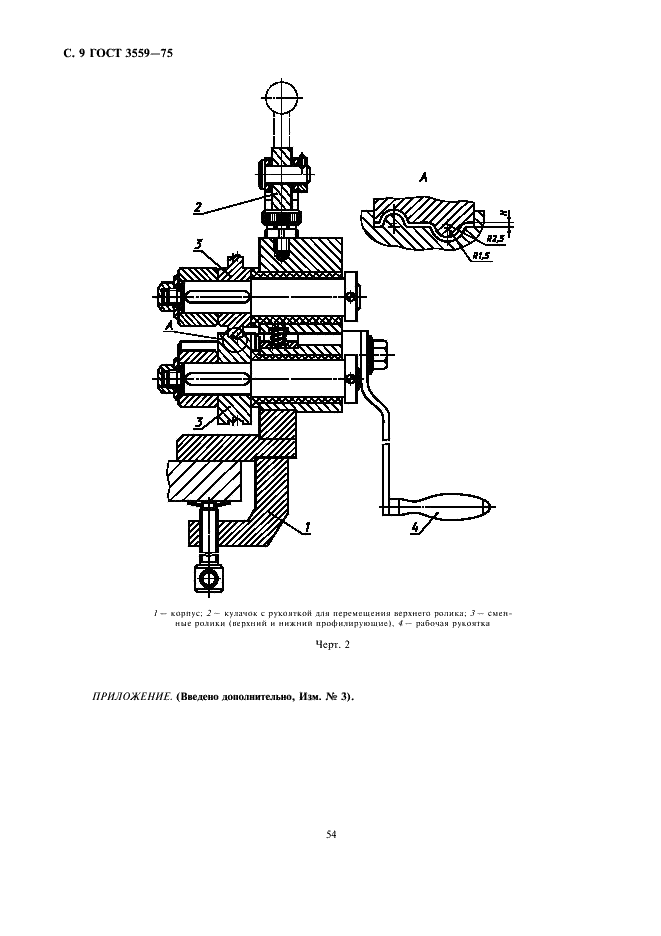 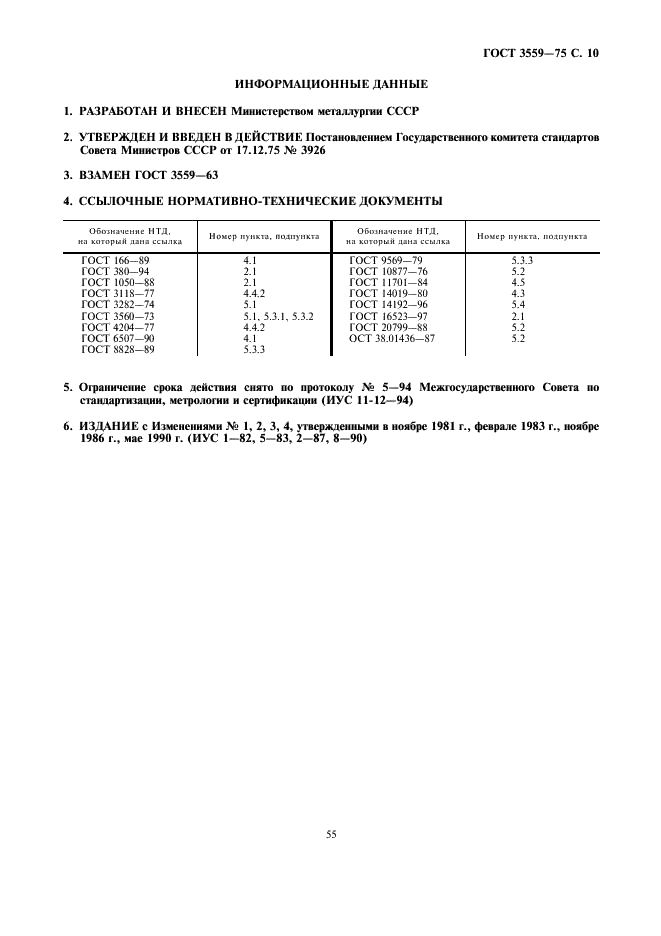 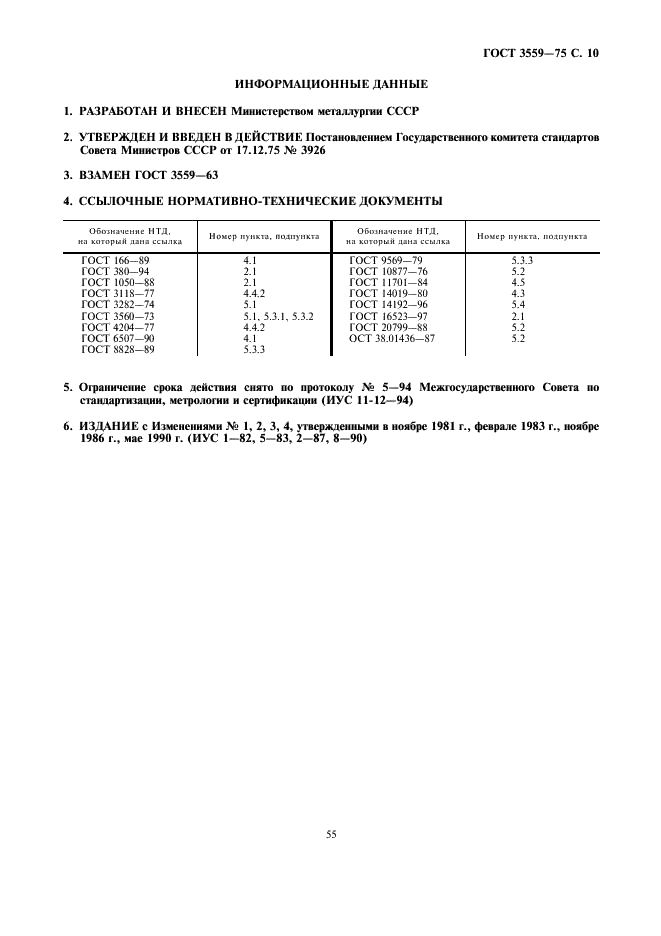 